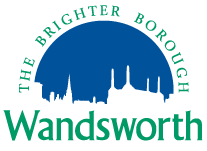 إعادة الهيكلة المقترحة للخدمات الاستشارية في اضطراب طيف التوحد في واندزوورث (Wandsworth) - استبيان الوالدين (أو مقدم الرعاية / أحد أفراد الأسرة)
خلفيةيود المجلس أن يستمع إلى آرائكم حول التغييرات المقترحة لدينا لإنشاء خدمة استشارية محسّنة موحدة لاضطراب طيف التوحد.تم وضع هذه المقترحات استجابةً لمشاوراتنا السابقة في يناير 2018 ، حيث طلبنا من العائلات خبراتهم في عملية تقييم ASD والخدمات والدعم الذي حصلوا عليه.تلقينا 96 ردا على الإستفتاء لدينا واستكشفنا مزيدا من وجهات نظر الوالدين من خلال مجموعتين للتركيز. بالإضافة إلى ذلك ، استشرنا مجموعة واسعة من المهنيين المشاركين في مسار التقييم لجمع وجهات نظرهم حول العملية. من هذه المشاورة علمنا أن الأسر تريد:• المزيد من الدعم في المنزل في إدارة احتياجات الطفل المصاب باضطراب الشخصية الأحادي• نقطة دعم واحدة في أوقات الحاجة / الأزمة• تقديم المزيد من الدورات التدريبية لأولياء الأمور في أوقات يمكنهم حضورها• تحسين توافر العلاجات (مثل الكلام واللغة ، والعلاج المهني) عند الحاجة إليهاأولويات المهنيين كانت :• إجراءات لتحسين جودة الإحالات الأولية• معايير أوضح لتقدم الطفل إلى تقييم متخصص• عملية إشراك مجموعة أوسع من المهنيين في قرار التقدم للطفل إلى تقييم متخصصاستخدمنا الردود من هذا الإستفتاء وعملنا مع شركائنا داخل المجلس وعبر مجموعة التراخيص الصحية والمعملية (CCG) ، لصياغة مقترحات للتغيير التي تلبي احتياجات الأسر على أفضل وجه.تهدف المقترحات إلى تحقيق الأهداف الرئيسية التالية:• الحفاظ على لمحة عامة عن جميع الأطفال الذين يعانون من ASD وتتبع تقدمهم ومراجعة نتائجهم• ضمان وجود عمل مشترك فعال للمهنيين ومناقشة حول تحويل الأطفال لإجراء تقييم متخصص• تمكين التخطيط الفعال متعدد المهنيين وتقديم الخدمات للأطفال والأسر طوال العملية بأكملها ، مما يقلل من الانتقال بين الفرق• ضمان توفير التدريب المناسب والدعم للآباء والأمهات / مقدمي الرعاية بعد تشخيص ASD• ضمان وجود دعم متاح للأطفال وأسرهم ، بما في ذلك الدعم غير المخطط له عندما ترى الأسر أن هناك حاجة ماسة• تزويد الوالدين موقع تواصل موحد ، خاصة في أوقات الحاجة / الأزمة• لتمكين الخدمة من توفير استجابة في الوقت المناسب عندما تتصاعد الأزماتلقد درسنا مجموعة من الخيارات لتحقيق هذه الأهداف ، بما في ذلك الحفاظ على الأمور كما هي الآن وإجراء بعض التغييرات البسيطة على عملية الإحالة. ومع ذلك ، فقد خلصنا إلى أنه لن يكون من الممكن تحقيق جميع الأهداف دون إعادة تصميم الخدمة. من أجل إنشاء فريق متعدد التخصصات ، وتقديم خدمة على مدار السنة ودعم منزلي للعائلات ، نعتقد أن إعادة تصميم الخدمة مطلوب.لقد وضعنا مجموعة من المقترحات العامة ، وقد تم تقديمها ، بالإضافة إلى طلب التشاور ، إلى أعضاء المجلس في لجنة الرؤية العامة وفحص التعليم وخدمات الأطفال في فبراير والمجلس الكامل. تمت الموافقة على قرار إجراء استشارة عامة ويمكنك قراءة ورقة اللجنة. (يرجى ملاحظة أنه تم سحب التوصية 3 ب في الصفحة 2 قبل اجتماع المجلس)
المقترحاتالتغييرات المقترحة للخدمة مدرجة أدناه. تفاصيل وثيقة إستفتاء الأسباب التي تقترح كل تغيير ، وإيجابيات وسلبيات كل تغيير. يعطي التقييم تأثير المساواة والاحتياجات (EINA) مزيدًا من التفاصيل حول التأثير المحتمل للمقترحات. يرجى قراءة هذه قبل الإجابة على الاستبيان ، بحيث يكون لديك جميع المعلومات المتاحة قبل أن تقدم لنا وجهات نظركم.الاقتراح 1: يجب إجراء تقييم أولي كامل للأسرة لتحديد أي احتياجات إضافيةالاقتراح 2: يجب أن تتم فترة الدعم في المجتمع المحلي قبل انتقال حالة الطفل إلى الفريق المتخصصالاقتراح 3: يجب أن نقدم التدريب حتى يكون لدى كل شخص يعمل مع صغار السن في المجتمع المحلي معرفة جيدة بالـ ASDالاقتراح 4: ينبغي لمجموعة من المهنيين أن يقرروا ما إذا كان الطفل يحول إلى تقييم ASDالاقتراح 5: يجب أن يعتمد عدد المهنيين الذين يقومون بتقييم ASD على مدى تعقيد احتياجات الطفلالاقتراح 6: يجب أن يكون فريق الخدمة الموحدة  يغطي الأعمار من 0 إلى 19الاقتراح 7: يجب أن تعمل الخدمة على مدار السنة (وليس لمدة الفصل فقط)الاقتراح 8: يجب أن تشمل الخدمة دعم الأسرةالاقتراح 9: يجب أن تشمل الخدمة مجموعة من الاختصاصيينأثناء تطوير مقترحاتنا ، نود الحصول على تعليقاتك حول كل من التغييرات المقترحة على خدماتنا. في الوقت الحالي ، هذه مقترحات عامة وسنستخدم الملاحظات الواردة من هذا الاستفتاء ومن مناقشتنا المستمرة مع شركائنا عبر مختلف الخدمات ، بما في ذلك مقدمو الخدمات في المستقبل ، لصياغة خططنا النهائية.ضمن المقترحات ، إقترحنا ميزانية هيكل التوظيف الإرشادي لتحديد ما إذا كان من الممكن إنشاء فريق متعدد الوكالات باستخدام الميزانية الحالية. سيتم الاتفاق على التفاصيل النهائية لهذا الفريق في المناقشة مع مقدمي الخدمة في المستقبل استجابةً للتعليقات التي نتلقاها. سوف تتطلع أي خدمة مستقبلية إلى الحفاظ على الروابط الجيدة الحالية والبناء عليها مع استشاري طب الأطفال ، وخدمة النطق واللغة المتخصصة و CAMHs.سنأخذ مقترحاتنا النهائية للتغيير إلى لجنة الرؤية العامة لخدمات التعليم والتدقيق في يونيو 2019 للموافقة عليها.
شارك برأيكيرجى قراءة وثيقة الاستفتاء إعطائنا وجهات نظركم من خلال استكمال الاستبيان أدناه.إذا كنت ترغب في الحصول على مستند الاستشارة (بما في ذلك الاستبيان) بلغة مختلفة أو بنص أكبر ، فيرجى الاتصال بنا على البريد الإلكتروني consult@wandsworth.gov.uk أو ترك بياناتك على خط الهاتف الآلي 020 8871 6242.سوف نعقد العديد من جلسات الإحاطة للآباء والأمهات والمهنيين للإجابة على أي أسئلة قد تكون لديهم حول المقترحات. سيتم تحديث تفاصيل هذه الجلسات على صفحة الاستشارة الإلكترونية وتعميمها عبر جميع الشبكات المتاحة.ستتم إضافة أي أسئلة عامة تنشأ في الجلسات المفتوحة إلى قسم "الأسئلة المتداولة" في صفحة الويب الخاصة بالتشاور ، والتي سيتم تحديثها أسبوعيًا.يرجى ملاحظة أن هذا الاستفتاء سوف يغلق في 26 أبريل 2019.الدراسة الاستقصائيةالسريةسيتم التعامل مع جميع المعلومات التي تقدمها بثقة تامة ولن يتم استخدامها لتحديد هويتك الشخصية. لن يتم تمريرها إلى أي شخص آخر وسيتم استخدامها فقط لأغراض هذه الاستشارة. ويتم التحليل على أساس مجهول بموجب المبادئ التوجيهية لقانون حماية البيانات. قد يتم نشر بيانات مجهولة المصدر ، بما في ذلك نشر التعليقات على موقع المجلس البلدي.هل يعيش الطفل في منطقة واندسوورث في لندن؟يرجى اختيار خيار واحد فقط
إذا كانت الإجابة بنعم ، يرجى إخبارنا بالرمز البريدي:يرجى الإجابة على الأسئلة التالية لكل طفل لديه (أو من الممكن أن يكون لديه) اضطراب طيف التوحدالطفل 1أ) أي مما يلي يصف بشكل أفضل ظروف الطفل الحالية؟يرجى اختيار خيار واحد فقطب) كم عمر الطفل؟يرجى اختيار خيار واحد فقطج) إذا كان الطفل دون السن القانونية للدراسة، هل يحضرون أي من التالي؟يرجى اختيار خيار واحد فقطد) إذا كان الطفل في سن المدرسة ، ما هو نوع المدرسة التي يحضرونها؟يرجى اختيار خيار واحد فقطإذا لم يكن لديك أي أطفال آخرين مصابين بالتوحد ، فيرجى الانتقال إلى قسم "قبل التشخيص" بدءًا من الصفحة 9الطفل 2أ) أي مما يلي يصف بشكل أفضل ظروف الطفل الحالية؟يرجى اختيار خيار واحد فقطب) كم عمر الطفل؟يرجى اختيار خيار واحد فقطج) إذا كان الطفل دون السن القانونية للدراسة، هل يحضرون أي من التالي؟يرجى اختيار خيار واحد فقطد) إذا كان الطفل في سن المدرسة ، ما هو نوع المدرسة التي يحضرونها؟يرجى اختيار خيار واحد فقطإذا لم يكن لديك أي أطفال آخرين مصابين بالتوحد ، فيرجى الانتقال إلى قسم "قبل التشخيص" بدءًا من الصفحة 9الطفل 3أ) أي مما يلي يصف بشكل أفضل ظروف الطفل الحالية؟يرجى اختيار خيار واحد فقطب) كم عمر الطفل؟يرجى اختيار خيار واحد فقطج) إذا كان الطفل دون السن القانونية للدراسة، هل يحضرون أي من التالي؟يرجى اختيار خيار واحد فقطد) إذا كان الطفل في سن المدرسة ، ما هو نوع المدرسة التي يحضرونها؟يرجى اختيار خيار واحد فقطإذا لم يكن لديك أي أطفال آخرين مصابين بالتوحد ، فيرجى الانتقال إلى قسم "قبل التشخيص" بدءًا من الصفحة 9الطفل 4أ) أي مما يلي يصف بشكل أفضل ظروف الطفل الحالية؟يرجى اختيار خيار واحد فقطب) كم عمر الطفل؟يرجى اختيار خيار واحد فقطج) إذا كان الطفل دون السن القانونية للدراسة، هل يحضرون أي من التالي؟يرجى اختيار خيار واحد فقطد) إذا كان الطفل في سن المدرسة ، ما هو نوع المدرسة التي يحضرونها؟يرجى اختيار خيار واحد فقطقبل التشخيصالاقتراح 1: بعد قراءة المواد الاستشارية ، هل توافق أو لا توافق على إجراء تقييم أولي للأسرة لتحديد أي احتياجات إضافية؟يرجى اختيار خيار واحد فقطأسباب الاقتراح 1من أجل تحديد الدعم الأنسب للأسرة، من المهم إجراء تقييم كامل للأسرة بعد الإحالةيمكن أن تكون هناك عوامل أخرى تساهم في صعوبات الطفل (مثل صعوبات السكن ، والصحة العقلية للأولياء الأمور) ويجب استكشافها جنباً إلى جنب مع احتياجات التواصل الاجتماعيﻳﺘﻢ إﺟﺮاء هذا التقييم للأﺳﺮة بأكمله  ﻣﻦ ﻗﺒﻞ أﺧﺼﺎﺋﻲ مرشد ﻣﺤﺪد ﻓﻲ اﻟﻤﺠﺘﻤﻊ اﻟﻤﺤﻠﻲ ، ﻣﺜﻞ موظف في مركز الأطفالإيجابيات وسلبيات الاقتراح 1:الاقتراح 2: بعد قراءة المواد التشاورية ، هل توافق أو لا توافق على أن تكون هناك فترة دعم في المجتمع المحلي قبل انتقال حالة طفل إلى فريق متخصص؟(الاستثناء الوحيد سيكون إذا كان هناك دليل واضح على أنه يجب تعقب حالة الطفل بسرعة)يرجى اختيار خيار واحد فقطأسباب الاقتراح 2ﺑﻌﺪ ﺗﻘﻴﻴﻢ اﻷﺳﺮة بأكملها ، ﺳﻴﺘﻢ اﻻﺗﻔﺎق على ﺧﻄﺔ اﻟﺪﻋﻢ ﻣﻊ اﻷﺳﺮة ﻟﺘﺤﺪﻳﺪ كيفية اﻟﺤﺼﻮل ﻋﻠﻰ اﻟﺪﻋﻢ ﻓﻲ اﻟﻤﺠﺘﻤﻊمن المهم أن يلتحق الصغار جميعا بمكن ما (مثل الحضانة أو مركز الأطفال) حتى يمكن ملاحظتهم وتقييمهم جنبا إلى جنب مع الأطفال الآخرينسيتم تنفيذ الاستراتيجيات الأساسية لدعم التواصل الجيد والمهارات الاجتماعية من خلال إعدادات المجتمع المحليسيكون بإمكان المزيد من الأطفال والعائلات الحصول على الدعم الأولي بشكل أسرع دون انتظار تدخل متخصصإيجابيات وسلبيات الاقتراح 2 :الاقتراح 3: بعد قراءة المواد التشاورية ، هل توافق أو لا توافق على أنه ينبغي لنا توفير التدريب حتى يكون لدى كل من يعمل مع الشباب في المجتمع المحلي معرفة جيدة بالتوحد (ASD) ؟يرجى اختيار خيار واحد فقطأسباب الاقتراح 3ﻳﻤﻜﻦ ﺗﻮﻓﻴﺮ اﻟﺘﺪﺧﻞ اﻟﻤﺒﻜﺮ اﻷﺳﺎﺳﻲ واﻟﺪﻋﻢ ﻓﻲ إﻃﺎر اﻟﻤﺠﺘﻤﻊ إذا كان ﺟﻤﻴﻊ اﻟﻤﻮﻇﻔﻴﻦ ﻳﺘﻤﺘﻌﻮن ﺑﻔﻬﻢ أﺳﺎﺳﻲ ﺟﻴﺪ ﻟﻌﻼج التوحد (ASD) .ستدعم الاستراتيجيات التي تشجع على التواصل والمهارات الاجتماعية جميع الأطفال والشبابسيكون الموظفون أكثر ثقة لدعم الأطفال الذين لديهم مجموعة من احتياجات التواصل الاجتماعيﺗﺧطط اﻟﺳﻟطﺔ اﻟﻣﺣﻟﯾﺔ ﻟﺗﻘدﯾم اﻟﺗدرﯾب اﻟذي ﺣﺻﻟت ﻋﻟﯾﮫ اﻟﺣﮐوﻣﺔ والمعتمد من هيئة دﻋم ﺗﻌﻟﯾم التوحد (Autism Education Trust) ﻓﻲ اﻟﺳﻧوات اﻷوﻟﯽ وﻋﻣر اﻟﻣدرﺳﺔإيجابيات وسلبيات الاقتراح 3 :الاقتراح 4: بعد قراءة المواد التشاورية ، هل توافق أو لا توافق على أنه ينبغي على مجموعة من المهنيين أن يقرروا ما إذا كان الطفل يمضي قدمًا لإجراء تقييم للتوحد (ASD) ؟يرجى اختيار خيار واحد فقطأسباب الاقتراح 4ﺗوﺻﻲ اﻟﻣﺑﺎدئ اﻟﺗوﺟﯾﮭﯾﺔ ﻟﻟﻣﻣﺎرﺳﺎت اﻟﺟﯾدة ﺑﺄن ﯾﺗﺧذ اﻟﻘرار ﺑﺧﺻوص ﻣﺎ إذا ﮐﺎﻧت اﻟﺣﺎﻟﺔ ﺗﺗﻘدم إﻟﯽ ﺗﻘﯾﯾم ﻣن ﻗﺑل ﻣﺟﻣوﻋﺔ ﻣن اﻟﻣﮭﻧﯾﯾنهناك عدد من الحالات تتقدم حالياً للتقييم ولا تؤدي إلى التشخيص. من خلال إدخال الفرز المتخصص ، من المتوقع أن يتم تحديد هذه الحالات قبل الانتقال إلى التقييم ، الأمر الذي سيقلل من قلق العائلات ويتيح تقديم دعم بديل في وقت سابق.إيجابيات وسلبيات الاقتراح 4 :بعد أن قرأت مواد الاستشارة ، من هم الإختصاصيون اللذين يعتبرون الأكثر أهمية في القرار حول ما إذا كان الطفل سيتقدم للتقييم؟يرجى اختيار خيار واحد فقطالاقتراح 5: بعد قراءة المواد الاستشارية ، هل توافق أو لا توافق على أن عدد المهنيين الذين يقومون بإجراء تقييم ASD يجب أن يعتمد على مدى تعقيد احتياجات الطفل؟ يرجى اختيار خيار واحد فقطأسباب الاقتراح 5تقوم ويندز وورث حاليا بتقييم من ثلاثة أشخاص . على الرغم من أن هذا شامل وقوي ، إلا أنه يحتاج إلى مستوى عال من الموارد. تعمل العديد من السلطات الأخرى على تقييم مكون من  شخصينيقوم المدرسون الاستشاريون حاليا بجمع الأدلة وبحضور التقييمات. وهذا يؤثر على الوقت الذي يتعين عليهم فيه تقديم المساعدة للعائلات والجلسات الداعمة قبل التشخيص وبعدهفي السلطات المحلية الأخرى ، لا يساهم المعلمون الاستشاريون في عملية التقييممن خلال توظيف منسق للتقييم ، يمكن أن يستمر واندسوورث في إجراء تقييمات من 3 أشخاص عند الحاجة إليها، مع السماح للمعلمين الإستشارين بالعمل مع التجهيزات الأخرى.  في  الحالات الأكثر تعقيدًا قد نحتاج لحضور المعلمين الاستشاريين للتقييمإيجابيات وسلبيات الاقتراح 5 :الخدمات الاستشاريةالاقتراح 6: بعد قراءة المواد الاستشارية ، هل توافق أو لا توافق على أن يكون الفريق ذو خدمة موحدة تغطي من 0 إلى 19 سنة؟يرجى اختيار خيار واحد فقطأسباب الاقتراح 6في الوقت الحالي ، تنتقل العائلات من خدمة دعم إلى أخرى عندما يصل الطفل إلى سن الخامسةأﻓﺎدت اﻟﻌﺎﺋﻼت واﻟﻣﮭﻧﯾون ﺑﺄن ھﻧﺎك ﺗﻧﺎﻗﺿﺎت ﻓﻲ اﻟدﻋم اﻟﻣﻘدم ﺑﯾن اﻟﺧدﻣﺗﯾنأﻓﺎد اﻟﻌﺪﻳﺪ ﻣﻦ اﻷﺳﺮ ﺑﺄﻧﻬﻢ ﻻ ﻳﻌﺮﻓﻮن إلى أين يتجهون ﻓﻲ أوﻗﺎت اﻟﺤﺎﺟﺔمن خلال إنشاء خدمة موحدة ، يمكن دعم العائلة من قبل عامل رئيسي واحد خلال تطوير الطفلمن خلال تأسيس الخدمة على طريق Siward ، سيكون لدى العائلات نقطة اتصال واحدةإيجابيات وسلبيات الاقتراح 6 :الاقتراح 7: بعد قراءة المواد الاستشارية ، هل توافق أو لا توافق على أن الخدمة يجب أن تعمل على مدار العام؟ أي ليس المدة الزمنية فقطيرجى اختيار خيار واحد فقطأسباب الاقتراح 7الغالبية العظمى من المستشارين في كل من السنوات المبكرة والعمر المدرسي هم على أساس عقود العمل التدريسية لمدة محددة فقط - 39 أسبوعًا في السنةبالرغم من أن هذا يلبي احتياجات المدارس ، إلا أنه يؤثر على دعم العائلات خلال العطل المدرسيةهذا يؤثر على القدرة على إجراء تقييم التوحد (ASD) على مدار السنة.إيجابيات وسلبيات الاقتراح 7 :الاقتراح 8: بعد قراءة المواد الاستشارية ، هل توافق أو لا توافق على أن الخدمة يجب أن تشمل دعم الأسرة؟يرجى اختيار خيار واحد فقطأسباب الاقتراح 8التركيز الرئيسي حاليا للخدمة الاستشارية هو دعم الإعداداتﻻ ﯾﻘدم اﻟﻣﺳﺗﺷﺎرون ﺣﺎﻟﯾﺎ اﻟدﻋم اﻟﻣﻧزﻟﻲ ﻟﻸﺳرأﻓﺎدت اﻟﻌﺎﺋﻼت ﺑﺄﻧﮭم ﯾرﻏﺑون ﻓﻲ اﻟﺣﺻول ﻋﻟﯽ اﻟﻣزﯾد ﻣن اﻟدﻋم ﻓﻲ اﻟﻣﻧزل ، ﺧﺎﺻﺔ ﻓﻲ أوﻗﺎت اﻷزﻣﺎتإيجابيات وسلبيات الاقتراح 8 :أي من الأنواع التالية من دعم الأسرة تعتقد أنها ستكون مفيدة؟يرجى وضع علامة على كل ما ينطبقالاقتراح 9: بعد قراءة المواد الاستشارية ، هل توافق أو لا توافق على أن الخدمة يجب أن تشمل مجموعات مختلفة من المهنيين؟يرجى اختيار خيار واحد فقطأسباب الاقتراح 9ﻣن أﺟل ﺗﻘدﯾم اﻟدﻋم ﻟﻸﺳر واﻹﻋدادات ، ﺳﺗﮐون ھﻧﺎك ﺣﺎﺟﺔ إﻟﯽ ﻣﺟﻣوﻋﺔ ﻣن اﻟﻣﮭﻧﯾﯾنفي أوقات الأزمات ، يستطيع فريق من المهنيين من مختلف التخصصات تحديد أفضل طريقة لدعم الطفل والعائلةيمكن توفير خطة دعم منسقة تشمل مختلف المهنيينيمكن للمحترفين المختلفين العمل بطريقة مشتركةإيجابيات وسلبيات الاقتراح 9 :من هم المتخصصون الذين تعتقد أنهم الأكثر أهمية في الفريق؟يرجى تحديد ثلاثة خيارات  كحد أقصىالتعليقات النهائية
يرجى استخدام المساحة أدناه لإخبارنا بأي تعليقات نهائية لديك حول المقترحات:بخصوصكإن الأسئلة التالية تساعد المجلس على تحسين خدماتها والمحافظة على العدالة في التعامل لكل من يعيش في بلدة  واندسوورث. سيتم استخدام المعلومات التي تقدمها للأغراض الإحصائية والبحثية فقط وسيتم تخزينها بشكل آمن. إذا كان هناك أي أسئلة لا ترغب في الإجابة عليها ، فالرجاء الانتقال إلى السؤال التالي.أنت:
ما كان عمرك عيد ميلادك الماضي؟هل تعتبر نفسك ممن لديهم إعاقة؟كيف تصف مجموعتك العرقية؟يرجى إعادة النسخ الورقية المكتملة إلى:Consultation Team
Ground Floor, Civic Centre
44 York Street
Twickenham
TW1 3BZيرجى العلم أن هذه الإستفتاء سوف يغلق في 26 أبريل 2019.□  لا□  نعـم شخص مع التوحد ASDعلى قائمة الانتظار للتشخيصمخاوف مبكرة حول صعوبات التواصل الاجتماعيلا شيء من ذلك 0-45-1011-1819+حضانة المدرسةحضانة خاصةمركز الأطفالغير ذلك (يرجى التحديد)المدرسة العادية واندسوورثقاعدة موارد واندسوورثمدرسة وندسورث الخاصةمدرسة وندسورث الخاصةخارج المدرسة الرئيسية للبلديةمدرسة خاصة خارج البلدية مدرسة مستقلةمدرسة مستقلةغير ذلك (يرجى التحديد)غير ذلك (يرجى التحديد)شخص مع التوحد ASDعلى قائمة الانتظار للتشخيصمخاوف مبكرة حول صعوبات التواصل الاجتماعيلا شيء من ذلك 0-45-1011-1819+حضانة المدرسةحضانة خاصةمركز الأطفالغير ذلك (يرجى التحديد)المدرسة العادية واندسوورثقاعدة موارد واندسوورثمدرسة وندسورث الخاصةمدرسة وندسورث الخاصةخارج المدرسة الرئيسية للبلديةمدرسة خاصة خارج البلدية مدرسة مستقلةمدرسة مستقلةغير ذلك (يرجى التحديد)غير ذلك (يرجى التحديد)شخص مع التوحد ASDعلى قائمة الانتظار للتشخيصمخاوف مبكرة حول صعوبات التواصل الاجتماعيلا شيء من ذلك 0-45-1011-1819+حضانة المدرسةحضانة خاصةمركز الأطفالغير ذلك (يرجى التحديد)المدرسة العادية واندسوورثقاعدة موارد واندسوورثمدرسة وندسورث الخاصةمدرسة وندسورث الخاصةخارج المدرسة الرئيسية للبلديةمدرسة خاصة خارج البلدية مدرسة مستقلةمدرسة مستقلةغير ذلك (يرجى التحديد)غير ذلك (يرجى التحديد)شخص مع التوحد ASDعلى قائمة الانتظار للتشخيصمخاوف مبكرة حول صعوبات التواصل الاجتماعيلا شيء من ذلك 0-45-1011-1819+حضانة المدرسةحضانة خاصةمركز الأطفالغير ذلك (يرجى التحديد)المدرسة العادية واندسوورثقاعدة موارد واندسوورثمدرسة وندسورث الخاصةمدرسة وندسورث الخاصةخارج المدرسة الرئيسية للبلديةمدرسة خاصة خارج البلدية مدرسة مستقلةمدرسة مستقلةغير ذلك (يرجى التحديد)غير ذلك (يرجى التحديد)ليس موافقا ولا رافضاموافقموافق بشدةغير موافقغير موافق بشدةالسلبياتإيجابياتنحتاج إلى تدريب الموظفين في جميع إعدادات المجتمع لإجراء تقييمات كاملة للأسرة .• يمكن تحديد القضايا والاحتياجات الأخرى• يمكن توجيه الأسرة إلى أنواع أخرى من الدعم• يمكن تقديم الدعم للعائلة بشكل أسرع بكثير من انتظار التشخيصليس موافقا ولا رافضاموافقموافق بشدةغير موافقغير موافق بشدةالسلبياتإيجابيات• اﻟﺣﺎﺟﺔ إﻟﯽ ﺿﻣﺎن ﺗوﻓر اﻟﻣﮭﺎرات ذات اﻟﺻﻟﺔ ﻟﻣوظﻔﻲ اﻟﻣﺟﺗﻣﻊ ، وﺳوف ﯾﺗطﻟب ذﻟك ﻣﺿﺎﻋﻔﺔ الموظفين ﻋﻟﯽ اﻟﻣدى اﻟﻘﺻﯾر.• لن يراقب المعلمون الاستشاريون عادة الأطفال في هذه المرحلة المبكرة.• يمكن توفير الدعم المبكر بشكل أسرع• يمكن أن توفر إعدادات المجتمع دعمًا لمجموعة من الآباء والعائلات• إذا ﻛﺎن دﻋم اﻷﺳﺮة ﻣﺘﺎﺣﺎً ﻛﺠﺰء ﻣﻦ الباقة اﻟﺴﺎﺑﻘﺔ ، ﻓﺈﻧﻪ ﻳﻨﺒﻐﻲ أن ﻳﻘﻠﻞ ﻋﺪد مواقف اﻷزﻣﺎت ﻟﻸﺳﺮة. ليس موافقا ولا رافضاموافقموافق بشدةغير موافقغير موافق بشدةالسلبياتإيجابيات• تكلفة التدريب - تكلفة البرنامج وإطلاق الموظفين• لوجستيات تنسيق البرنامج التدريبي• تحسين معرفة المجتمع بالتوحد (ASD) • ممارسة أكثر شمولية عبر عدد أكبر من الإعدادات• ممارسة أكثر اتساقًا عبر إعدادات المجتمع المختلفةليس موافقا ولا رافضاموافقموافق بشدةغير موافقغير موافق بشدةالسلبياتإيجابيات• يشغل وقت المهنيين بعيدا عن المهام الأخرى على سبيل المثال. إجراء التقييمات• إمكانية تقليل عدد التقييمات التي تؤدي إلى عدم التشخيص• إمكانية  تقصير الفترة الزمنية بحد كبير بين وضع الطفل على القائمة والتقييم• اتخاذ القرار سيكون أقوى مع اجتماع المهنيين المناسبينالمدرسين الاستشاريينستشاري طب الأطفالأخصائي علم النفس التربويأخصائي معالجة المحادثة واللغةغير ذلك (يرجى التحديد)ليس موافقا ولا رافضاموافقموافق بشدةغير موافقغير موافق بشدةالسلبياتإيجابيات• ﻟﻦ يتمكن اﻟﻤﻌﻠﻤﻮن اﻻﺳﺘﺸﺎرﻳﻮن من ﻤﺮاﻗﺒﺔ اﻟﻄﻔﻞ في الوضعية بشكل مستمر ﻗﺒﻞ اﻟﺘﻘﻴﻴﻢ• من الممكن أن لا يحضر المدرسون الاستشاريون الذين راقبوا الطفل في وضعية معينة التقييم• زيادة القدرات للمستشارين لقضاء وقت أكثر مع الإعدادات أو الأسرة.• يمكن زيادة عدد التقييمات التي يتم إكمالها في يوم واحد• ستؤدي وظيفة مستشار التقييم إلى زيادة القدرات في بعض التقييمات الأكثر تعقيدا. ليس موافقا ولا رافضاموافقموافق بشدةغير موافقغير موافق بشدةالسلبياتإيجابياتمن خلال دمج الخدمات القائمة ، يمكن أن نفقد بعض الموظفين ذوي الخبرة• تقليل الانتقالات للعائلات• دعم أكثر تناسقًا للعائلات• نقطة واحدة من الدعم / الاتصال• إتجاه واضح للذهاب في أوقات الحاجة / الأزمة• الأطفال الذين يعانون من اضطراب طيف التوحد يجدون صعوبة في التغييرات، ولذلك نظام الخدمة الموحدة سوف يقلل من التغييراتليس موافقا ولا رافضاموافقموافق بشدةغير موافقغير موافق بشدةالسلبياتإيجابيات• الحاجة إلى تقليل عدد الموظفين على عقود المعلمين• يمكن للموظفين ذوي الخبرة مغادرة الخدمة• دعم على مدار السنة للعائلات• تقييم على مدار السنة• تجنب تراكم الإحالات في أغسطس• يمنع التأخير في التعامل مع الإحالات المستلمة قبل عطلة الستة أسابيعليس موافقا ولا رافضاموافقموافق بشدةغير موافقغير موافق بشدةالسلبياتإيجابياتسيكون هناك انخفاض في عدد المعلمين الاستشاريين في الفريقيمكن لبعض الموظفين ذوي الخبرة ترك الخدمة يمكن تقديم الدعم للعائلات اللذي يلبي إحتياجات الأطفال في المنزليمكن توظيف المزيد من أخصائيي دعم الأسرة و المتخصصين الذين سيكونون أكثر مهارة في تقديم الدعم للعائلات في منازلهم من المعلمين المتخصصينمن خلال دعم الأسر في المنزل في مرحلة مبكرة يمكن تجنب الأزمات. مجموعات دعم الوالدين / الأسرةدورات تدريبية مستهدفة (على سبيل المثال ، المرحاض ، إدارة السلوك ، إلخ)دورات تدريبية مستهدفة (على سبيل المثال ، المرحاض ، إدارة السلوك ، إلخ)دورات تدريبية للوالدين (الوقت مبكر على سبيل المثال، سيغنيت الخ)دعم الأخوةفترة الدعم في المنزل (على سبيل المثال ، دليل تفاعل الفيديو)فترة الدعم في المنزل (على سبيل المثال ، دليل تفاعل الفيديو)محادثات هاتفية أزمةغير ذلك (يرجى التحديد)تدخلات الأطفال / الأسرة القائمة على الأدلة (مثل علاجات التحدث)ليس موافقا ولا رافضاموافقموافق بشدةغير موافقغير موافق بشدةالسلبياتإيجابيات• سيكون هناك انخفاض في عدد المعلمين الاستشاريين في الفريق• يمكن لبعض الموظفين ذوي الخبرة ترك الخدمة• يمكن للعائلات الاستفادة من الدعم من مختلف المهنيين• ﻳﻤﻜﻦ أن ﻳﺄﺗﻲ اﻟﺘﺪرﻳﺐ واﻟﺪﻋﻢ ﻟﻸﺳﺮ واﻹﻋﺪادات ﻣﻦ ﻣﺨﺘﻠﻒ اﻟﻤﺤﺘﺮﻓﻴﻦ• المزيد من العائلات والإعدادات يمكنها الوصول إلى الدعم والمشورة من المعالجين□ معالجوا الكلام واللغة□ خبراء علم النفس التربوي□ المعلم الاستشاري□ مساعدي التدريس العالي المستوى□ مساعدي العلاج□ العلاج الوظيفي□ موظف الصحة النفسية غير ذلك (يرجى التحديد)افضل عدم القولأنثىذكر   19 and under 20-24 25-34        35-44 45-54                55-64        65-74                               75+ Prefer not to say أفضل عدم القول لا   نعم   آسيوي أو آسيوي بريطاني مجموعات مختلطة / متعددة العرقية  أبيض  مجموعة عرقية أخرى ، يرجى تحديدها أفضل عدم القول أسود / أفريقي / الكاريبي / البريطاني الأسود